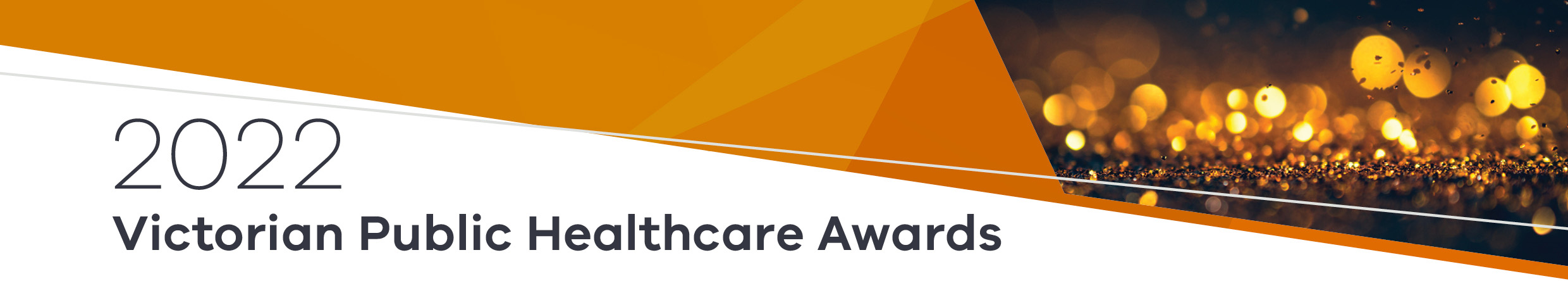 This form is designed to help entrants prepare their entry prior to submission. All entries must be submitted through our online awards portal <https://healthcareawards.awardsplatform.com>.  Entry requirementsEntries must not exceed the total 800 word count (maximum 5000 character limit, including spaces and punctuation). A high resolution photo is required with your entry and must be provided in a file format such as JPEG, GIF or PNG. This photo will be used in the awards showcase booklet. The photo should be no less than 2,000KB and 200dpi.EntryFill in your entry details belowVolunteer AwardsEntry preparation formAbout the nomineeReason for nominationBenefits to the communityInnovation and excellenceTo receive this document in another format, email the Victorian Public Healthcare Awards Secretariat <healthcareawards@health.vic.gov.au>.Authorised and published by the Victorian Government, 1 Treasury Place, Melbourne.© State of Victoria, Australia, Department of Health, March 2022.Available at the Victorian Public Healthcare Awards website <https://www.health.vic.gov.au/VPHAwards>.